Р А С П И С А Н И Еповторной промежуточной аттестации с комиссией для студентов очной формы обучения по направлению подготовки 42.03.01  «Реклама и связи с общественностью» (уровень бакалавриата), имеющих задолженности по дисциплинам зимней сессии 2021-2022 учебного года. с 01.03.2022 по 09.03.2022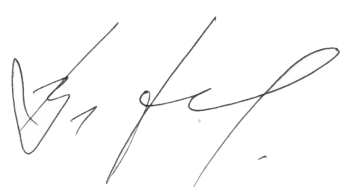 Декан факультета журналистики                                                                В.В. Тулуповнаправление : Реклама и связи с общественностью (1 курс) (42.03.01)направление : Реклама и связи с общественностью (1 курс) (42.03.01)направление : Реклама и связи с общественностью (1 курс) (42.03.01)направление : Реклама и связи с общественностью (1 курс) (42.03.01)направление : Реклама и связи с общественностью (1 курс) (42.03.01)Наименование дисциплиныФИОпреподавателяДатаВремяИностранный языкзачПанкова Т.Н.Юмашева В.В.Кунаева Н.В.ауд. 1254 марта13.25Речевая культура устной и письменной коммуникации  экзБебчук  Е.М.Ряжских Е.А.Хорошунова И.В.Сандлер Л.Л.ауд. 2022 марта15.10История русской и зарубежной литературыдфзачГладышева С.Н.Хорольский В.В.Козлова Н.Н.  ауд. 2024 марта 15.00Основы журналистики зачГордеев Ю.А.  ауд. 202Золотухин А.А. Хомчук-Черная Т.Н.3 марта15.10Технологии медиатворчества зачГордеев Ю.А.  ауд. 202Золотухин А.А. Хомчук-Черная Т.Н.3 марта15.10Основы рекламы экзДавтян А.А.Тулупов В.В.   Щекина И.А.ауд. 2029 марта15.10Техника и технология средств массовой коммуникации экзДавтян А.А.Тулупов В.В.   Щекина И.А.ауд. 2029 марта15.10Основы теории коммуникации экзДавтян А.А.Тулупов В.В.   Щекина И.А.ауд. 2029 марта15.10Компьютерные технологии зачОбручникова Е.Е.направление : Реклама и связи с общественностью (2 курс) (42.03.01)направление : Реклама и связи с общественностью (2 курс) (42.03.01)направление : Реклама и связи с общественностью (2 курс) (42.03.01)направление : Реклама и связи с общественностью (2 курс) (42.03.01)направление : Реклама и связи с общественностью (2 курс) (42.03.01)Наименование дисциплиныФИОпреподавателяДатаВремяФотография в рекламе зачДавтян А.А.Тулупов В.В.   Щекина И.А.ауд. 2029 марта15.10Визуализация проекта зачДавтян А.А.Тулупов В.В.   Щекина И.А.ауд. 2029 марта15.10Печатная полиграфическая реклама экзДавтян А.А.Тулупов В.В.   Щекина И.А.ауд. 2029 марта15.10Информационные технологии в рекламе и связях с общественностью зачДавтян А.А.Тулупов В.В.   Щекина И.А.ауд. 2029 марта15.10Реклама в интернете зачДавтян А.А.Тулупов В.В.   Щекина И.А.ауд. 2029 марта15.10Тексты в связях с общественностью зачДавтян А.А.Тулупов В.В.   Щекина И.А.ауд. 2029 марта15.10МедиапланированиеэкзДавтян А.А.Тулупов В.В.   Щекина И.А.ауд. 2029 марта15.10Психология личности и ее саморазвитиядфзачЕсина К.А. moodle5 марта 13.25Иностранный языкзачПанкова Т.Н.Юмашева В.В.Кунаева Н.В.ауд. 1254 марта13.25Иностранный язык (русский язык) зачБебчук  Е.М.Ряжских Е.А.Хорошунова И.В.Сандлер Л.Л.ауд. 2022 марта15.10Современный русский язык экзБебчук  Е.М.Ряжских Е.А.Хорошунова И.В.Сандлер Л.Л.ауд. 2022 марта15.10Технологии медиатворчества экзГордеев Ю.А.  ауд. 202Золотухин А.А. Хомчук-Черная Т.Н.3 марта15.10направление : Реклама и связи с общественностью (3 курс) (42.03.01)направление : Реклама и связи с общественностью (3 курс) (42.03.01)направление : Реклама и связи с общественностью (3 курс) (42.03.01)направление : Реклама и связи с общественностью (3 курс) (42.03.01)направление : Реклама и связи с общественностью (3 курс) (42.03.01)Наименование дисциплиныФИОпреподавателяДатаВремяОсновы права и антикоррупционного законодательствазачСазонникова Е.В. (юридический ф-т, ауд. 712, 7 этаж)7 марта16.45Маркетинговые исследования и ситуационный анализ дфзачДавтян А.А.Тулупов В.В.   Щекина И.А.ауд. 2029 марта15.10Связи с общественностью в интернете зачДавтян А.А.Тулупов В.В.   Щекина И.А.ауд. 2029 марта15.10Организация работы отдела связей с общественностью экзДавтян А.А.Тулупов В.В.   Щекина И.А.ауд. 2029 марта15.10Менеджмент в массмедиа экзДавтян А.А.Тулупов В.В.   Щекина И.А.ауд. 2029 марта15.10Организация работы отдела рекламы экзДавтян А.А.Тулупов В.В.   Щекина И.А.ауд. 2029 марта15.10Безопасность жизнедеятельности зачАгеев В.В. (ул. Пушкинская, 16, к.112)2 марта14.00ПолитологиязачЗюзина Е.Б. (исторический ф-т, ауд. 202)3 марта15.00Стилистика экзБебчук  Е.М.Ряжских Е.А.Хорошунова И.В.Сандлер Л.Л.ауд. 2022 марта15.10Медиаэкономика экзГордеев Ю.А.  ауд. 202Золотухин А.А. Хомчук-Черная Т.Н.3 марта15.10направление : Реклама и связи с общественностью (4 курс) (42.03.01)направление : Реклама и связи с общественностью (4 курс) (42.03.01)направление : Реклама и связи с общественностью (4 курс) (42.03.01)направление : Реклама и связи с общественностью (4 курс) (42.03.01)направление : Реклама и связи с общественностью (4 курс) (42.03.01)Наименование дисциплиныФИОпреподавателяДатаВремяКультурологиязачДьякова Т.А.Маркетинговые исследования и ситуационный анализ экзДавтян А.А.Тулупов В.В.   Щекина И.А.ауд. 2029 марта15.10Организация работы отдела рекламы дфзачДавтян А.А.Тулупов В.В.   Щекина И.А.ауд. 2029 марта15.10Организация работы отдела связей с общественностью дфзачДавтян А.А.Тулупов В.В.   Щекина И.А.ауд. 2029 марта15.10Политические технологии в рекламе и связях с общественностью дфзачДавтян А.А.Тулупов В.В.   Щекина И.А.ауд. 2029 марта15.10Разработка рекламного продукта экзТехнология производства в рекламе и связях с общественностью экзКонсалтинг в связях с общественностьюзачЭкономика СМИ зачГордеев Ю.А.  Золотухин А.А. Хомчук-Черная Т.Н.ауд. 2023 марта15.10Особенности языка рекламы и связей с общественностьюзачБебчук  Е.М.Ряжских Е.А.Хорошунова И.В.Сандлер Л.Л.ауд. 2022 марта15.10